Students of the MonthFebruary 20177th Kendal Clark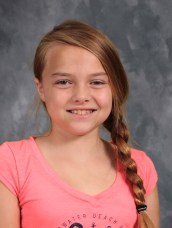 8th Titus Ackman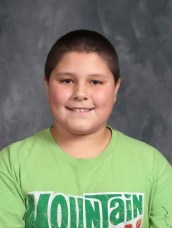 9th Brayden Lindgren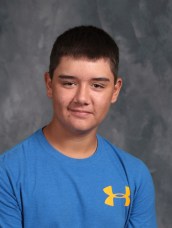 10th Trevor Turner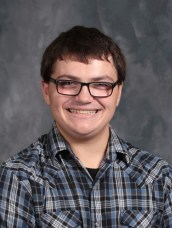 11th Tierney Toombs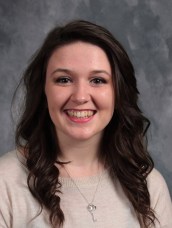 12th Samantha Martin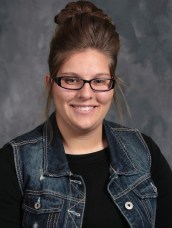 